ข้อกำหนด กติกา และเกณฑ์มาตรฐานการให้คะแนน “สุดยอดนวัตกรรมอาชีวศึกษา”การประกวดสิ่งประดิษฐ์ของคนรุ่นใหม่ ประจำปีการศึกษา 2561……………………………………………………………………………………………..……..ประเภทที่ 7 สิ่งประดิษฐ์ด้านการแพทย์หรือบรรเทาสาธารณภัย1.  คำจำกัดความเป็นเครื่องมือหรืออุปกรณ์ในด้านการแพทย์หรือบรรเทาสาธารณภัย ให้มีคุณภาพดียิ่งขึ้น หรือช่วยป้องกัน บรรเทา และฟื้นฟูความเสียหายที่เกิดขึ้นต่อชีวิต ทรัพย์สิน อันเกิดจากภัยธรรมชาติหรือภัยจากฝีมือมนุษย์
ที่ส่งผลต่อบุคคล สาธารณชน หรือสภาพแวดล้อม โดยตามรายละเอียดดังนี้พระราชบัญญัติ เครื่องมือแพทย์ พ.ศ. 2551มาตรา 4 ในพระราชบัญญัตินี้ “เครื่องมือแพทย์” หมายความว่า1.  เครื่องมือ เครื่องใช้ เครื่องกล วัตถุที่ใช้ใส่เข้าไปในร่างกายมนุษย์หรือสัตว์ น้ำยาที่ใช้ตรวจในห้อง
ปฏิบัติการ ผลิตภัณฑ์ ซอฟต์แวร์หรือวัตถุอื่นใด ที่ผู้ผลิตมุ่งหมายเฉพาะสำหรับใช้อย่างหนึ่งอย่างใดดังต่อไปนี้ 
ไม่ว่าจะใช้โดยลำพัง ใช้ร่วมกันหรือใช้ ประกอบกับสิ่งอื่นใด1.1.  ประกอบโรคศิลปะ ประกอบวิชาชีพเวชกรรม ประกอบวิชาชีพการพยาบาลและการผดุงครรภ์ประกอบวิชาชีพทันตกรรม ประกอบวิชาชีพเทคนิคการแพทย์ ประกอบวิชาชีพกายภาพบำบัด และประกอบวิชาชีพการสัตวแพทย์ตามกฎหมาย ว่าด้วยการนั้นหรือประกอบวิชาชีพทางการแพทย์และสาธารณสุขอื่น
ตามที่รัฐมนตรีประกาศกำหนด1.2  วินิจฉัย ป้องกัน ติดตาม บำบัด บรรเทา หรือรักษา โรคของมนุษย์หรือสัตว์1.3  วินิจฉัย ติดตาม บำบัด บรรเทา หรือรักษา การบาดเจ็บของมนุษย์หรือสัตว์1.4  ตรวจสอบ ทดแทน แก้ไข ดัดแปลง พยุง ค้ำ หรือจุนด้านกายวิภาคหรือกระบวนการทางสรีระ
ของร่างกายมนุษย์หรือสัตว์1.5  ประคับประคองหรือช่วยชีวิตมนุษย์หรือสัตว์ 1.6  คุมกำเนิด หรือช่วยการเจริญพันธุ์ของมนุษย์หรือสัตว์1.7  ช่วยเหลือหรือช่วยชดเชยความทุพพลภาพหรือพิการของมนุษย์หรือสัตว์1.8  ให้ข้อมูลจากการตรวจสิ่งส่งตรวจจากร่างกายมนุษย์หรือสัตว์ เพื่อวัตถุประสงค์ทางการแพทย์
หรือการวินิจฉัย1.9  ทำลายหรือฆ่าเชื้อสำหรับเครื่องมือแพทย์2.  อุปกรณ์ หรือส่วนประกอบของเครื่องมือ เครื่องใช้ เครื่องกล ผลิตภัณฑ์ หรือวัตถุตาม (1)3.  เครื่องมือ เครื่องใช้ เครื่องกล ผลิตภัณฑ์ หรือวัตถุอื่นที่รัฐมนตรีประกาศกำหนดว่าเป็นเครื่องมือแพทย์“สาธารณภัย” หมายความว่า อัคคีภัย วาตภัย อุทกภัย ภัยแล้ง โรคระบาดในมนุษย์ โรคระบาดสัตว์ 
โรคระบาดสัตว์น้ำ การระบาดของศัตรูพืช ตลอดจนภัยอื่น ๆ อันมีผลกระทบต่อสาธารณชน ไม่ว่าเกิดจากธรรมชาติ มีผู้ทำให้เกิดขึ้น อุบัติเหตุ หรือเหตุอื่นใด ซึ่งก่อให้เกิดอันตรายแก่ชีวิต ร่างกายของประชาชน หรือความเสียหายแก่ทรัพย์สินของประชาชน หรือของรัฐ และให้หมายความรวมถึงภัยทางอากาศ และการก่อวินาศกรรมด้วย (ตาม มาตรา 4 พรบ.ป้องกันและบรรเทาสาธารณภัย พ.ศ. 2550)/2. เจตนารมณ์...2.  เจตนารมณ์	2.1  เพื่อสร้างเครื่องมือหรืออุปกรณ์ทางด้านการแพทย์หรือบรรเทาสาธารณภัย2.2  เพื่อพัฒนาคุณภาพชีวิตตลอดจนส่งเสริมสุขภาพของประชาชนให้ดียิ่งขึ้น2.3  เพื่อเป็นการช่วยลดต้นทุนการผลิตหรือเพิ่มประสิทธิภาพของเครื่องมือหรืออุปกรณ์ทางด้านการแพทย์หรือบรรเทาสาธารณภัย2.4  เพื่อป้องกัน บรรเทา ฟื้นฟู ช่วยเหลือ อันตรายที่จะเกิดขึ้นกับอวัยวะส่วนต่าง ๆ ของร่างกายความเสียหายอันเกิดขึ้นต่อชีวิต และทรัพย์สิน ในการดำรงชีวิต3.  วัตถุประสงค์3.1  เพื่อสนองยุทธศาสตร์ นโยบายของรัฐบาล กระทรวงศึกษาธิการ และสำนักงานคณะกรรมการ
การอาชีวศึกษาทั้งรัฐและเอกชน	3.2  เพื่อสนับสนุนส่งเสริมการวิจัย และพัฒนานวัตกรรมสิ่งประดิษฐ์ของชาติ	3.3  เพื่อสนับสนุนส่งเสริมการนําไปจดสิทธิบัตร หรืออนุสิทธิบัตร	3.4  เพื่อสนับสนุนส่งเสริมนวัตกรรมสิ่งประดิษฐ์ เข้าสู่ระบบอุตสาหกรรมและพาณิชยกรรม	3.5  เพื่อสนับสนุนส่งเสริมให้เกิดการเรียนรู้ และทักษะในกระบวนการประดิษฐ์คิดค้น พัฒนานวัตกรรมและเทคโนโลยี ทางด้านการแพทย์หรือบรรเทาสาธารณภัย3.6  เพื่อส่งเสริมสนับสนุนการนำผลงานสิ่งประดิษฐ์ไปใช้ประโยชน์ต่อหน่วยงาน ชุมชน หรือท้องถิ่น4. ข้อกำหนดทั่วไป	4.1  เป็นเครื่องมือหรืออุปกรณ์ที่ใช้ทางการแพทย์หรือบรรเทาสาธารณภัย 	4.2  เป็นผลงานสิ่งประดิษฐ์ฯ ที่คิดค้นขึ้นใหม่ หรือพัฒนาปรับปรุงให้เหมาะสมกับการใช้งาน  
มีความปลอดภัย ที่ไม่มีผลกระทบต่อธรรมชาติและสิ่งแวดล้อมเกินเกณฑ์มาตรฐาน การใช้งานต้องมีผู้เชี่ยวชาญเฉพาะด้าน ดูแลและควบคุมการใช้งาน หรือมีหนังสือรับรองจากหน่วยงานที่เชื่อถือได้	4.3  เป็นผลงานสิ่งประดิษฐ์ฯ ที่เกิดจากการบูรณาการ การเรียน การสอน ที่สามารถสาธิต หรือ ทดลองการใช้งานได้จริงตามวัตถุประสงค์ หรือ มีหลักฐานแสดงการสาธิต หรือ ทดลองการใช้งานให้เห็นได้อย่างชัดเจน 		4.4  ผลงานสิ่งประดิษฐ์ฯ ที่ส่งเข้าร่วมการประกวดประเภทที่ 7 จากสถานศึกษาเดียวกัน ต้องไม่ซ้ำกับผลงานสิ่งประดิษฐ์ฯ ประเภทอื่น ๆ เช่น ชื่อ รูปร่าง คุณลักษณะ และกระบวนการทำงาน ฯลฯ		4.5  มีเอกสารแบบนำเสนอโครงการวิจัยสิ่งประดิษฐ์ของคนรุ่นใหม่ (แบบ ว-สอศ-2) แบบรายงานการวิจัย (แบบ ว-สอศ-3) คู่มือประกอบการใช้งานภาษาไทยและภาษาอังกฤษ แบบคุณลักษณะผลงานสิ่งประดิษฐ์ฯ ใบรับรองการนำผลงานไปใช้งานจริง และการบันทึกข้อมูลเนื้อหาทั้งหมดลงแฟ้มข้อมูลอิเล็กทรอนิกส์            (เป็นไปตามที่สำนักงานวิจัยและพัฒนาการอาชีวศึกษากำหนด)	4.6  ผู้ส่งผลงานเข้าประกวดต้องเป็นนักเรียน นักศึกษา ระดับ ปวช. ,ปวส. ในรูปแบบการศึกษาในระบบ หรือการศึกษาระบบทวิภาคีหรือทวิศึกษา และนักศึกษาระบบเทียบโอนความรู้และประสบการณ์อาชีพที่มีรายวิชาโครงงาน/โครงการ ซึ่งกำลังศึกษาอยู่ในสถานศึกษา สังกัดสำนักงานคณะกรรมการการอาชีวศึกษาภาครัฐ        และภาคเอกชน จำนวนไม่เกิน 10 คน และที่ปรึกษา จำนวนไม่เกิน 5 คน	โดยยึดตามฐานข้อมูลที่ลงทะเบียนออนไลน์ก่อนวันประกวด ในระดับอาชีวศึกษาจังหวัด ตามประกาศ     ของสำนักวิจัยและพัฒนาการอาชีวศึกษา (ไม่อนุญาตให้นักเรียน/นักศึกษา หลักสูตรวิชาชีพระยะสั้นส่งผลงาน    เข้าร่วมการประกวด)/4.7  สิ่งประดิษฐ์…4.7  สิ่งประดิษฐ์ทุกชิ้นต้องมีใบรับรองการนำไปใช้งานจริง อย่างใดอย่างหนึ่ง เช่น4.7.1  บุคคลทั่วไปที่ทดลองใช้งานเครื่องมือหรืออุปกรณ์ทางการแพทย์หรือบรรเทาสาธารณภัย 
ไม่น้อยกว่า 3 คน และต้องมีชื่อที่อยู่ของผู้ทดลองใช้ที่ชัดเจนและลงนามให้ความเห็นรับรอง มีภาพถ่ายที่สามารถเชื่อถือได้		4.7.2  บริษัทหรือหน่วยงานหรือชุมชนที่นำไปทดสอบ/ทดลองใช้/ตรวจมาตรฐานความปลอดภัย/      จำหน่ายต้องมีหนังสือรับรองและประทับตราประทับของหน่วยงานนั้นฯ5.  หลักเกณฑ์การพิจารณาผลงานสิ่งประดิษฐ์ฯ 	5.1  ผลงานสิ่งประดิษฐ์ฯ ที่ส่งเข้าประกวดจะต้องมีคุณสมบัติครบถ้วนตามข้อกําหนดทั่วไป ของผลงานสิ่งประดิษฐ์ฯ ประเภทที่ 7 สิ่งประดิษฐ์ด้านการแพทย์หรือบรรเทาสาธารณภัย จึงจะเข้าร่วมการประกวดได้	5.2  ผลงานสิ่งประดิษฐ์ฯ ที่ส่งเข้าประกวดต้องมีการลงทะเบียนผลงานในฐานข้อมูลออนไลน์ก่อนวันประกาศผลการประกวดฯ จึงจะมีสิทธิ์เข้าร่วมการประกวดได้รับงบประมาณ และการรับรองผลการประกวด โดยให้นำเอกสารแบบนำเสนอคุณลักษณะ “สุดยอดนวัตกรรมอาชีวศึกษา” ในวันที่รายงานตัวกับคณะกรรมการ	5.3  ผลงานสิ่งประดิษฐ์ฯ ที่ส่งเข้าประกวด จะต้องลงทะเบียนและติดตั้งผลงานตามวันและเวลาที่กำหนด หากไม่ลงทะเบียนและติดตั้งตามวันและเวลาที่กำหนด  ไม่อนุญาตให้เข้าร่วมการประกวดแต่อนุญาตให้จัดแสดงผลงานได้	5.4  การเปลี่ยนแปลงชื่อ หรือ ประเภทผลงานสิ่งประดิษฐ์ฯ ในการส่งเข้าประกวด สามารถเปลี่ยนแปลงได้ในระดับอาชีวศึกษาจังหวัดเท่านั้น และต้องแจ้งล่วงหน้าก่อนการประกวดไม่น้อยกว่า 7 วัน ส่วนการประกวด    ในระดับภาคและระดับชาติ ไม่อนุญาตให้เปลี่ยนแปลงชื่อ หรือ ประเภทผลงานสิ่งประดิษฐ์ฯ	5.5  ผลงานสิ่งประดิษฐ์ฯ ที่ส่งเข้าประกวด หากคณะกรรมการตรวจสอบพบว่ามีการลอกเลียนแบบ     หรือส่งประกวดมากกว่า 1 ประเภท จะถูกตัดสิทธิ์การเข้าประกวด	5.6  ผลงานสิ่งประดิษฐ์ฯ ที่ส่งประกวดและได้รับรางวัล หากคณะกรรมการตรวจพบภายหลังว่า           มีการลอกเลียนผลงาน หรือ ส่งประกวดมากกว่า 1 ประเภท จะถูกถอดถอนรางวัล และเลื่อนลำดับรางวัลถัดไปขึ้นมาแทน และต้องไม่เคยผ่านการประกวดสิ่งประดิษฐ์ของคนรุ่นใหม่ ระดับชาติ มาก่อน หรือนำผลงานสิ่งประดิษฐ์เดิมที่เคยได้รับรางวัลมาส่งเข้าประกวดใหม่โดยเปลี่ยนประเภท	5.7  ผลงานสิ่งประดิษฐ์ฯ ที่มีการซื้อขายในท้องตลาด แล้วนำมาปรับปรุง หรือดัดแปลงเพียงเล็กน้อย เพื่อส่งเข้าประกวดจะไม่ได้รับการพิจารณาจากคณะกรรมการ	5.8  กรณีที่เป็นการนำสินค้า หรือผลิตภัณฑ์ที่มีจำหน่ายมาพัฒนาต่อยอด ต้องสามารถแสดงให้เห็นว่า    ได้มีการพัฒนาให้มีประสิทธิภาพดีขึ้นกว่าเดิมอย่างไร โดยจะต้องไม่ลอกเลียนแบบและไม่ละเมิดอนุสิทธิบัตร      หรือสิทธิบัตรของผู้อื่น	5.9  ผลงานสิ่งประดิษฐ์ฯ จะต้องเป็นผลงานที่ผ่านการนำไปใช้งานจริงหรือในสถานการณ์จำลองที่ไม่ได้อยู่ในรูปแบบของโมเดล 	5.10  กรณีเกิดปัญหาในการดำเนินงานให้อยู่ในดุลยพินิจของคณะกรรมการกลางเป็นผู้ชี้ขาด	5.11  กรณีคะแนนรวมของผลงานมีคะแนนเท่ากัน ให้พิจารณาจากจุดให้คะแนนที่ 3 ด้านข้อกำหนด/คุณสมบัติของผลงานสิ่งประดิษฐ์ฯ ว่ามีผลคะแนนต่างกันหรือไม่ หากคะแนนเท่ากันอีก ให้พิจารณาคะแนนตามลำดับหัวข้อการให้คะแนนต่อไป/6.  เอกสารประกอบ…6.  เอกสารประกอบการนำเสนอผลงานสิ่งประดิษฐ์ฯ และแบบรายงานการวิจัย 1.  แบบนำเสนอผลงานวิจัยสิ่งประดิษฐ์ของคนรุ่นใหม่ ประจำปีการศึกษา 2561 (แบบ ว-สอศ-2)2.  แบบรายงานการวิจัย (แบบ ว-สอศ-3) ไม่เกิน 20 หน้า (ไม่นับรวมปก คำนำ สารบัญ กิตติกรรมประกาศและภาคผนวก3.  ภาคผนวก ประกอบด้วยเอกสารดังหัวข้อต่อไปนี้3.1  เอกสารการซื้อขาย สั่งทำ จ้างผลิต หรือเอกสารอื่น ๆ (ถ้ามี) รูปแบบเอกสารตามที่ได้ ดำเนินการจริง เช่น สัญญาจ้าง ใบซื้อขายฯลฯ3.2  เอกสารรับรองความปลอดภัยด้านอาหารและยา หรือเอกสารรับรองจากหน่วยงานที่เกี่ยวข้อง (ถ้ามี)แบบรับรองการนำผลงานสิ่งประดิษฐ์ไปใช้งานจริง3.3  แผนการตลาด (ถ้ามี)3.4  แผนธุรกิจ (ถ้ามี)3.5  แบบคุณลักษณะผลงานสิ่งประดิษฐ์ ตามแบบฟอร์มที่กำหนดไฟล์ Word3.6  คู่มือการใช้งานภาษาไทย และภาษาอังกฤษ (ถ้ามี)3.7  เอกสารอื่น ๆ (ถ้ามี)4.  ภาพประกอบอื่น ๆ5.  บันทึกข้อมูล ตามข้อ 1 - 4 ลงใน CD จำนวน 3 แผ่น โดยบันทึกเป็นไฟล์ Word และ PDF โดยติดไว้
ปกหลังเอกสารการนำเสนอ เล่มละ 1 แผ่น สำหรับเอกสารในภาคผนวก ข้อใดที่เป็นเอกสารต้นฉบับ ให้แสกน
เป็นไฟล์ภาพ .jpg หรือ .PDF ลงใน CD ด้วย6.  การรายงานตัวเข้าร่วมการประกวดในทุกระดับ ให้ดำเนินการ ดังนี้	- ส่งเอกสารการนำเสนอผลงาน ณ จุดลงทะเบียน ประกอบด้วย6.1  รูปเล่มตามข้อ 1 - 5 จำนวน 2 เล่ม    6.2  แบบคุณลักษณะผลงานสิ่งประดิษฐ์ที่พิมพ์ออกจากระบบ Thaiinvention.net จำนวน 1 ฉบับ    6.3  CD ตามข้อ 4 จำนวน 1 แผ่น******* ทั้งนี้เอกสารประกอบการนำเสนอผลงานสิ่งประดิษฐ์ฯ และแบบรายงานการวิจัย ทั้ง 5 ส่วน             เป็นตามที่ สำนักวิจัยและพัฒนาการอาชีวศึกษากำหนด *******7.  การพิมพ์แบบเสนอผลงานสิ่งประดิษฐ์ฯ และแบบรายงานการวิจัย		7.1  รูปแบบตัวอักษร (Font) แบบ TH Sarabun PSK		7.2  ขนาดตัวอักษร แบบปกติ ขนาด 16 point และหัวข้อ ขนาด 18 point/8. หลักเกณฑ์การ…8. หลักเกณฑ์การพิจารณาผลงานสิ่งประดิษฐ์ฯ ประเภทที่ 7 สิ่งประดิษฐ์ด้านการแพทย์หรือบรรเทาสาธารณภัย  /9.  ข้อพิจารณา…9.  ข้อพิจารณาการให้คะแนนผลงานสิ่งประดิษฐ์ฯ ประเภทที่ 7 สิ่งประดิษฐ์ด้านการแพทย์หรือบรรเทาสาธารณภัย    /1.2.2  รูปแบบการวิจัย…/2.  การนําเสนอ…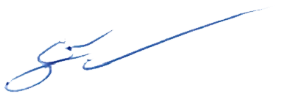 /2.2  ความชัดเจน…/3.  ข้อกําหนด…/3.4  การพัฒนา…/4.4  คุณภาพ…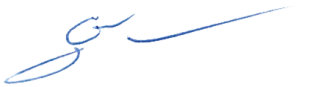 หมายเหตุ  กรณีคะแนนรวมของผลงานมีคะแนนเท่ากัน ให้พิจารณาจากจุดให้คะแนนที่ 3 ด้านข้อกำหนด/คุณสมบัติของผลงานสิ่งประดิษฐ์ฯ ว่ามีผลคะแนนต่างกันหรือไม่ หากคะแนนเท่ากันอีก ให้พิจารณาคะแนนตามลำดับหัวข้อการให้คะแนนต่อไปจุดให้คะแนนผลงานสิ่งประดิษฐ์ฯระดับคะแนนระดับคะแนนระดับคะแนนระดับคะแนนจุดให้คะแนนผลงานสิ่งประดิษฐ์ฯดีมากดีพอใช้ปรับปรุง1.  เอกสารประกอบการนำเสนอผลงานสิ่งประดิษฐ์ฯ และคู่มือประกอบการใช้งาน  (รวม 15 คะแนน)1.  เอกสารประกอบการนำเสนอผลงานสิ่งประดิษฐ์ฯ และคู่มือประกอบการใช้งาน  (รวม 15 คะแนน)1.  เอกสารประกอบการนำเสนอผลงานสิ่งประดิษฐ์ฯ และคู่มือประกอบการใช้งาน  (รวม 15 คะแนน)1.  เอกสารประกอบการนำเสนอผลงานสิ่งประดิษฐ์ฯ และคู่มือประกอบการใช้งาน  (รวม 15 คะแนน)1.  เอกสารประกอบการนำเสนอผลงานสิ่งประดิษฐ์ฯ และคู่มือประกอบการใช้งาน  (รวม 15 คะแนน)1.1  แบบเสนอโครงการวิจัยสิ่งประดิษฐ์ฯ ตามแบบ ว-สอศ-2  (4 คะแนน) 1.1  แบบเสนอโครงการวิจัยสิ่งประดิษฐ์ฯ ตามแบบ ว-สอศ-2  (4 คะแนน) 1.1  แบบเสนอโครงการวิจัยสิ่งประดิษฐ์ฯ ตามแบบ ว-สอศ-2  (4 คะแนน) 1.1  แบบเสนอโครงการวิจัยสิ่งประดิษฐ์ฯ ตามแบบ ว-สอศ-2  (4 คะแนน) 1.1  แบบเสนอโครงการวิจัยสิ่งประดิษฐ์ฯ ตามแบบ ว-สอศ-2  (4 คะแนน)       ความชัดเจนถูกต้องของข้อมูล/รายละเอียด 43201.2  แบบรายงานการวิจัย ตามแบบ ว-สอศ-3  (8 คะแนน) 1.2  แบบรายงานการวิจัย ตามแบบ ว-สอศ-3  (8 คะแนน) 1.2  แบบรายงานการวิจัย ตามแบบ ว-สอศ-3  (8 คะแนน) 1.2  แบบรายงานการวิจัย ตามแบบ ว-สอศ-3  (8 คะแนน) 1.2  แบบรายงานการวิจัย ตามแบบ ว-สอศ-3  (8 คะแนน)       1.2.1  ความสมบูรณ์ของเนื้อหา  (4 คะแนน)4321      1.2.2  รูปแบบการวิจัยที่ถูกต้อง  (4 คะแนน) 43211.3  คู่มือประกอบการใช้งาน แบบคุณลักษณะของผลงานสิ่งประดิษฐ์ฯ       บันทึกข้อมูลลงในแผ่น CD/DVD      ครบถ้วนตามข้อกำหนด (3 คะแนน)3210      - คู่มือประกอบการใช้งาน        - แบบคุณลักษณะของผลงานสิ่งประดิษฐ์ฯ      - บันทึกข้อมูลลงในแผ่น CD/DVD3210*****เป็นตามที่สำนักจัยและพัฒนาการอาชีวศึกษากำหนด************เป็นตามที่สำนักจัยและพัฒนาการอาชีวศึกษากำหนด************เป็นตามที่สำนักจัยและพัฒนาการอาชีวศึกษากำหนด************เป็นตามที่สำนักจัยและพัฒนาการอาชีวศึกษากำหนด************เป็นตามที่สำนักจัยและพัฒนาการอาชีวศึกษากำหนด*******2.  การนำเสนอผลงานสิ่งประดิษฐ์ฯ  (รวม 10 คะแนน)2.  การนำเสนอผลงานสิ่งประดิษฐ์ฯ  (รวม 10 คะแนน)2.  การนำเสนอผลงานสิ่งประดิษฐ์ฯ  (รวม 10 คะแนน)2.  การนำเสนอผลงานสิ่งประดิษฐ์ฯ  (รวม 10 คะแนน)2.  การนำเสนอผลงานสิ่งประดิษฐ์ฯ  (รวม 10 คะแนน)2.1  ความชัดเจนในการนำเสนอผลงานภาษาไทย      และบุคลิกภาพของผู้นำเสนอผลงาน (5 คะแนน)54322.2  ความชัดเจนในการนำเสนอผลงานภาษาอังกฤษ      และบุคลิกภาพของผู้นำเสนอผลงาน (5 คะแนน)54323.  ข้อกำหนด/คุณสมบัติของผลงานสิ่งประดิษฐ์ฯ  (รวม 50 คะแนน)3.  ข้อกำหนด/คุณสมบัติของผลงานสิ่งประดิษฐ์ฯ  (รวม 50 คะแนน)3.  ข้อกำหนด/คุณสมบัติของผลงานสิ่งประดิษฐ์ฯ  (รวม 50 คะแนน)3.  ข้อกำหนด/คุณสมบัติของผลงานสิ่งประดิษฐ์ฯ  (รวม 50 คะแนน)3.  ข้อกำหนด/คุณสมบัติของผลงานสิ่งประดิษฐ์ฯ  (รวม 50 คะแนน)3.1  ประดิษฐ์หรือพัฒนาขึ้นใหม่  (15 คะแนน) 1510753.2  ประโยชน์การใช้งาน  (12 คะแนน)1210643.3  ประสิทธิภาพและประสิทธิผล  (13 คะแนน)1310643.4  การพัฒนาสู่เชิงพาณิชย์หรืออุตสาหกรรม  (10 คะแนน)108644.  ความเหมาะสมของผลงานสิ่งประดิษฐ์ฯ ในด้านการออกแบบ  (รวม 25 คะแนน)( 20 คะแนน )4.  ความเหมาะสมของผลงานสิ่งประดิษฐ์ฯ ในด้านการออกแบบ  (รวม 25 คะแนน)( 20 คะแนน )4.  ความเหมาะสมของผลงานสิ่งประดิษฐ์ฯ ในด้านการออกแบบ  (รวม 25 คะแนน)( 20 คะแนน )4.  ความเหมาะสมของผลงานสิ่งประดิษฐ์ฯ ในด้านการออกแบบ  (รวม 25 คะแนน)( 20 คะแนน )4.  ความเหมาะสมของผลงานสิ่งประดิษฐ์ฯ ในด้านการออกแบบ  (รวม 25 คะแนน)( 20 คะแนน )4.1  เทคนิคการออกแบบและระบบการทํางาน  (10 คะแนน)108644.2  รูปแบบความเหมาะสม  (5 คะแนน)54324.3  ความปลอดภัยและผลกระทบต่อธรรมชาติและสิ่งแวดล้อม       (5 คะแนน) 54324.4  คุณภาพและความเหมาะสมของวัสดุ  (5 คะแนน)5432รวม100  คะแนน100  คะแนน100  คะแนน100  คะแนน1.  เอกสารประกอบการนำเสนอผลงานสิ่งประดิษฐ์ฯ  และคู่มือประกอบการใช้งาน  (รวม 15 คะแนน)1.  เอกสารประกอบการนำเสนอผลงานสิ่งประดิษฐ์ฯ  และคู่มือประกอบการใช้งาน  (รวม 15 คะแนน)1.  เอกสารประกอบการนำเสนอผลงานสิ่งประดิษฐ์ฯ  และคู่มือประกอบการใช้งาน  (รวม 15 คะแนน)จุดให้คะแนนผลงานสิ่งประดิษฐ์ฯข้อพิจารณาข้อพิจารณา1.1  แบบเสนอโครงการวิจัยสิ่งประดิษฐ์ฯ            ความชัดเจนถูกต้องของข้อมูล/      รายละเอียด ตามแบบ ว-สอศ-2      (4 คะแนน)ดีมาก = (4)ข้อมูลและรายละเอียดที่กำหนดไว้ในแบบเสนอโครงการวิจัยสิ่งประดิษฐ์ฯ ทั้ง 26 ข้อมีความสมบูรณ์ครบถ้วน ทั้งในด้านเนื้อหา ภาพประกอบมีความประณีตถูกต้องของรูปแบบ  ในการพิมพ์ การจัดทำปก การจัดทำรูปเล่ม เหมาะสมที่จะเก็บไว้เป็นเอกสารอ้างอิงได้1.1  แบบเสนอโครงการวิจัยสิ่งประดิษฐ์ฯ            ความชัดเจนถูกต้องของข้อมูล/      รายละเอียด ตามแบบ ว-สอศ-2      (4 คะแนน)ดี = (3)ข้อมูลและรายละเอียดที่กำหนดไว้ในแบบเสนอโครงการวิจัยสิ่งประดิษฐ์ฯ ทั้ง 26 ข้อมีความสมบูรณ์ครบถ้วน ทั้งในด้านเนื้อหาภาพประกอบแต่ไม่มีความประณีตถูกต้องของรูปแบบ ในการพิมพ์ การจัดทำปก การจัดทำรูปเล่ม เหมาะสมที่จะเก็บไว้ เป็นเอกสารอ้างอิงได้1.1  แบบเสนอโครงการวิจัยสิ่งประดิษฐ์ฯ            ความชัดเจนถูกต้องของข้อมูล/      รายละเอียด ตามแบบ ว-สอศ-2      (4 คะแนน)พอใช้ = (2)ข้อมูลและรายละเอียดที่กำหนดไว้ในแบบเสนอโครงการวิจัยสิ่งประดิษฐ์ฯ ทั้ง 26 ข้อไม่ครบถ้วน ทั้งในด้านเนื้อหา ภาพประกอบไม่มีความประณีตถูกต้องของรูปแบบในการพิมพ์ การจัดทำปก การจัดทำรูปเล่มไม่เหมาะสมที่จะเก็บไว้เป็นเอกสารอ้างอิงได้1.1  แบบเสนอโครงการวิจัยสิ่งประดิษฐ์ฯ            ความชัดเจนถูกต้องของข้อมูล/      รายละเอียด ตามแบบ ว-สอศ-2      (4 คะแนน)ปรับปรุง = (0)ไม่นำส่งแบบเสนอโครงการวิจัยสิ่งประดิษฐ์ฯและคู่มือประกอบการใช้งาน1.2  แบบรายงานการวิจัย       ตามแบบ ว-สอศ-3      (8 คะแนน)      1.2.1  ความสมบูรณ์ของเนื้อหา                (4 คะแนน)ดีมาก = (4)เนื้อหางานวิจัย ทั้ง 5 บท (แบบ ว-สอศ-3)มีความสมบูรณ์ครบถ้วนตามหลักวิชาการเหมาะสมที่จะเก็บไว้เป็นเอกสารอ้างอิงได้ 1.2  แบบรายงานการวิจัย       ตามแบบ ว-สอศ-3      (8 คะแนน)      1.2.1  ความสมบูรณ์ของเนื้อหา                (4 คะแนน)ดี = (3)เนื้อหางานวิจัย ทั้ง 5 บท (แบบ ว-สอศ-3) 
มีความสมบูรณ์ครบถ้วนตามหลักวิชาการแต่มีข้อบกพร่องบางส่วนเหมาะสมที่จะเก็บไว้เป็นเอกสารอ้างอิงได้1.2  แบบรายงานการวิจัย       ตามแบบ ว-สอศ-3      (8 คะแนน)      1.2.1  ความสมบูรณ์ของเนื้อหา                (4 คะแนน)พอใช้ = (2)เนื้อหางานวิจัย ทั้ง 5 บท (แบบ ว-สอศ-3)
มีข้อบกพร่องมากไม่เหมาะสมที่จะเก็บไว้เป็นเอกสารอ้างอิงได้1.2  แบบรายงานการวิจัย       ตามแบบ ว-สอศ-3      (8 คะแนน)      1.2.1  ความสมบูรณ์ของเนื้อหา                (4 คะแนน)ปรับปรุง = (1)เนื้อหางานวิจัย ทั้ง 5 บท (แบบ ว-สอศ-3)ไม่มีความถูกต้องไม่เหมาะสมที่จะเก็บไว้เป็นเอกสารอ้างอิงได้จุดให้คะแนนผลงานสิ่งประดิษฐ์ฯข้อพิจารณาข้อพิจารณา1.2.2  รูปแบบการวิจัยที่ถูกต้อง        (4 คะแนน) ดีมาก = (4)รูปแบบเอกสารงานวิจัย ทั้ง 5 บท(แบบ ว-สอศ-3) มีความสมบูรณ์ครบถ้วนและประณีตถูกต้องในการพิมพ์การจัดทำปกและรูปเล่มเอกสาร เหมาะสมที่จะเก็บไว้เป็นเอกสารอ้างอิงได้1.2.2  รูปแบบการวิจัยที่ถูกต้อง        (4 คะแนน) ดี = (3)รูปแบบเอกสารงานวิจัย ทั้ง 5 บท(แบบ ว-สอศ-3) มีความสมบูรณ์ครบถ้วนและประณีตถูกต้องในการพิมพ์ การจัดทำปก และรูปเล่มเอกสารมีข้อบกพร่องบางส่วนเหมาะสมที่จะเก็บไว้เป็นเอกสารอ้างอิงได้1.2.2  รูปแบบการวิจัยที่ถูกต้อง        (4 คะแนน) พอใช้ = (2)รูปแบบเอกสารงานวิจัยทั้ง 5 บท (แบบ ว-สอศ-3) มีข้อบกพร่องมากไม่เหมาะสมที่จะเก็บไว้เป็นเอกสารอ้างอิงได้1.2.2  รูปแบบการวิจัยที่ถูกต้อง        (4 คะแนน) ปรับปรุง = (1)รูปแบบเอกสารงานวิจัยทั้ง 5 บท (แบบ ว-สอศ-3) ไม่มีความถูกต้องไม่เหมาะสมที่จะเก็บไว้เป็นเอกสารอ้างอิงได้1.3  คู่มือประกอบการใช้งานฯ/      ความชัดเจนถูกต้องของข้อมูล/      รายละเอียด บันทึกข้อมูลลงในแผ่น       CD/DVD (3 คะแนน)ดีมาก = (3)มีรายละเอียดด้านคุณลักษณะ การติดตั้งการใช้งาน ข้อควรระวังการบำรุงรักษา ที่อยู่ของผู้ผลิตที่สามารถติดต่อได้ถูกต้องทั้งภาษาไทยและภาษาอังกฤษ ถูกต้องครบถ้วน บันทึกข้อมูลลงในแผ่น มีข้อมูลครบถ้วน 5 ส่วน1.3  คู่มือประกอบการใช้งานฯ/      ความชัดเจนถูกต้องของข้อมูล/      รายละเอียด บันทึกข้อมูลลงในแผ่น       CD/DVD (3 คะแนน)ดี = (2)มีรายละเอียดด้านคุณลักษณะ การติดตั้ง การใช้งาน ข้อควรระวังการบำรุงรักษาที่อยู่ของผู้ผลิตที่สามารถติดต่อได้ถูกต้อง ทั้งภาษาไทยและภาษาอังกฤษ แต่มีข้อผิดพลาดเล็กน้อย บันทึกข้อมูลลงในแผ่น มีข้อมูลครบถ้วน 4 ส่วน1.3  คู่มือประกอบการใช้งานฯ/      ความชัดเจนถูกต้องของข้อมูล/      รายละเอียด บันทึกข้อมูลลงในแผ่น       CD/DVD (3 คะแนน)พอใช้ = (1)มีรายละเอียดด้านคุณลักษณะ การติดตั้ง การใช้งานข้อควรระวังการบำรุงรักษา ที่อยู่ของผู้ผลิตที่สามารถติดต่อได้ถูกต้อง ทั้งภาษาไทยและภาษาอังกฤษแต่มีข้อผิดพลาดค่อนข้างมาก บันทึกข้อมูลลงในแผ่น มีข้อมูลครบถ้วน 3 ส่วน1.3  คู่มือประกอบการใช้งานฯ/      ความชัดเจนถูกต้องของข้อมูล/      รายละเอียด บันทึกข้อมูลลงในแผ่น       CD/DVD (3 คะแนน)ปรับปรุง = (0)ไม่มีรายละเอียดด้านคุณลักษณะ การติดตั้ง การใช้งาน ข้อควรระวังการบำรุงรักษา และที่อยู่ของผู้ผลิตที่สามารถติดต่อได้ถูกต้อง ทั้งภาษาไทยและภาษาอังกฤษ ไม่ถูกต้องไม่ครบถ้วน บันทึกข้อมูลลงในแผ่น มีข้อมูลครบถ้วนน้อยกว่า 3 ส่วน2.  การนําเสนอผลงานสิ่งประดิษฐ์ฯ  (รวม 10 คะแนน)2.  การนําเสนอผลงานสิ่งประดิษฐ์ฯ  (รวม 10 คะแนน)2.  การนําเสนอผลงานสิ่งประดิษฐ์ฯ  (รวม 10 คะแนน)จุดให้คะแนนผลงานสิ่งประดิษฐ์ฯข้อพิจารณาข้อพิจารณา2.1  ความชัดเจนในการนำเสนอผลงาน         ภาษาไทยและบุคลิกภาพของผู้นำเสนอ      ผลงาน (5 คะแนน)ดีมาก = (5)- มีการเตรียมการในด้านการนำเสนอผลงานใช้วัสดุอุปกรณ์ประกอบในการอธิบาย สาธิตทดลอง ตลอดจนเอกสารในการเผยแพร่ผลงานอย่างครบถ้วนและเหมาะสม- การแต่งกาย การใช้คำพูด กิริยา มารยาทของผู้นำเสนอ เหมาะสมทั้ง 3 ด้าน- อธิบายประกอบการสาธิต หรือทดลองผลงานสิ่งประดิษฐ์ฯ เพื่อให้เกิดความเข้าใจและเห็นจริงในด้านแนวความคิดการประดิษฐ์ - ด้านประโยชน์ใช้สอย ด้านประสิทธิภาพและวิธีการทำงานของผลงานสิ่งประดิษฐ์ฯ ได้ถูกต้องทั้ง 4 ด้าน2.1  ความชัดเจนในการนำเสนอผลงาน         ภาษาไทยและบุคลิกภาพของผู้นำเสนอ      ผลงาน (5 คะแนน)ดี = (4)- มีการเตรียมการในด้านการนำเสนอผลงาน ใช้วัสดุอุปกรณ์ประกอบในการอธิบาย สาธิตทดลอง ตลอดจนเอกสารในการเผยแพร่ผลงาน  แต่มีข้อบกพร่องบางส่วน - การแต่งกาย การใช้คำพูด กิริยา มารยาทของผู้นำเสนอ เหมาะสม 2 ด้าน- อธิบายประกอบการสาธิต หรือทดลอง ผลงานสิ่งประดิษฐ์ฯเพื่อให้เกิดความเข้าใจ และเห็นจริงในด้านแนวความคิดการประดิษฐ์ - ด้านประโยชน์ใช้สอยด้านประสิทธิภาพและวิธีการทำงานของผลงานสิ่งประดิษฐ์ฯได้ถูกต้อง 3 ด้าน2.1  ความชัดเจนในการนำเสนอผลงาน         ภาษาไทยและบุคลิกภาพของผู้นำเสนอ      ผลงาน (5 คะแนน)พอใช้ = (3)- มีการเตรียมการในด้านการนำเสนอผลงาน ใช้วัสดุอุปกรณ์ประกอบในการอธิบายสาธิตทดลองตลอดจนเอกสารในการเผยแพร่ผลงาน ภาษาไทย แต่มีข้อบกพร่องมาก- การแต่งกาย การใช้คำพูด กิริยา มารยาทของผู้นำเสนอ เหมาะสม 1 ด้าน- อธิบายประกอบการสาธิต หรือทดลอง ผลงานสิ่งประดิษฐ์ฯเพื่อให้เกิดความเข้าใจ และเห็นจริงในด้านแนวความคิดการประดิษฐ์ ด้านประโยชน์ใช้สอย - ด้านประสิทธิภาพและวิธีการทำงานของผลงานสิ่งประดิษฐ์ฯ ได้ถูกต้อง 2 ด้าน2.1  ความชัดเจนในการนำเสนอผลงาน         ภาษาไทยและบุคลิกภาพของผู้นำเสนอ      ผลงาน (5 คะแนน)ปรับปรุง = (2)- ไม่มีความพร้อมในการนำเสนอผลงาน- การแต่งกาย การใช้คำพูด กิริยา มารยาทของผู้นำเสนอไม่เหมาะสม- ไม่สามารถอธิบายประกอบการสาธิตหรือทดลองได้จุดให้คะแนนผลงานสิ่งประดิษฐ์ฯข้อพิจารณาข้อพิจารณา2.2  ความชัดเจนในการนำเสนอผลงาน         ภาษาอังกฤษและบุคลิกภาพของ      ผู้นำเสนอผลงาน (5 คะแนน)ดีมาก = (5)- มีการเตรียมการในด้านการนำเสนอผลงาน ใช้วัสดุอุปกรณ์ประกอบในการอธิบาย สาธิต ทดลอง ตลอดจนเอกสารในการเผยแพร่ผลงานอย่างครบถ้วนและเหมาะสม- การแต่งกาย การใช้คำพูด กิริยา มารยาท ของผู้นำเสนอ เหมาะสมทั้ง 3 ด้าน- อธิบายประกอบการสาธิต หรือทดลอง ผลงานสิ่งประดิษฐ์ฯ เพื่อให้เกิดความเข้าใจและเห็นจริงในด้านแนวความคิดการประดิษฐ์ - ด้านประโยชน์ใช้สอย ด้านประสิทธิภาพและวิธีการทำงานของผลงานสิ่งประดิษฐ์ฯได้ถูกต้องทั้ง 4 ด้าน2.2  ความชัดเจนในการนำเสนอผลงาน         ภาษาอังกฤษและบุคลิกภาพของ      ผู้นำเสนอผลงาน (5 คะแนน)ดี = (4)- มีการเตรียมการในด้านการนำเสนอผลงาน ใช้วัสดุอุปกรณ์ประกอบในการอธิบาย สาธิตทดลอง ตลอดจนเอกสารในการเผยแพร่ผลงาน แต่มีข้อบกพร่องบางส่วน- การแต่งกาย การใช้คำพูด กิริยา มารยาท ของผู้นำเสนอ เหมาะสม 2 ด้าน- อธิบายประกอบการสาธิต หรือทดลองผลงานสิ่งประดิษฐ์ฯเพื่อให้เกิดความเข้าใจ และเห็นจริงในด้านแนวความคิดการประดิษฐ์- ด้านประโยชน์ใช้สอย ด้านประสิทธิภาพและวิธีการทำงานของผลงานสิ่งประดิษฐ์ฯได้ถูกต้อง 3 ด้าน2.2  ความชัดเจนในการนำเสนอผลงาน         ภาษาอังกฤษและบุคลิกภาพของ      ผู้นำเสนอผลงาน (5 คะแนน)พอใช้ = (3)- มีการเตรียมการในด้านการนำเสนอผลงาน ใช้วัสดุอุปกรณ์ประกอบในการอธิบายสาธิตทดลองตลอดจนเอกสารในการเผยแพร่ผลงาน ภาษาอังกฤษ แต่มีข้อบกพร่องมาก- การแต่งกาย การใช้คำพูด กิริยา มารยาทของผู้นำเสนอ เหมาะสม 1 ด้าน- อธิบายประกอบการสาธิต หรือทดลองผลงานสิ่งประดิษฐ์ฯเพื่อให้เกิดความเข้าใจ และเห็นจริงในด้านแนวความคิดการประดิษฐ์ - ด้านประโยชน์ใช้สอย ด้านประสิทธิภาพและวิธีการทำงานของผลงานสิ่งประดิษฐ์ฯได้ถูกต้อง 2 ด้าน2.2  ความชัดเจนในการนำเสนอผลงาน         ภาษาอังกฤษและบุคลิกภาพของ      ผู้นำเสนอผลงาน (5 คะแนน)ปรับปรุง = (2)- ไม่มีความพร้อมในการนำเสนอผลงาน- การแต่งกาย การใช้คำพูด กิริยา มารยาท ของผู้นำเสนอไม่เหมาะสม- ไม่สามารถอธิบายประกอบการสาธิตหรือทดลองได้3.  ข้อกําหนด/คุณสมบัติของผลงานสิ่งประดิษฐ์ฯ  (รวม 50 คะแนน)3.  ข้อกําหนด/คุณสมบัติของผลงานสิ่งประดิษฐ์ฯ  (รวม 50 คะแนน)3.  ข้อกําหนด/คุณสมบัติของผลงานสิ่งประดิษฐ์ฯ  (รวม 50 คะแนน)จุดให้คะแนนผลงานสิ่งประดิษฐ์ฯข้อพิจารณาข้อพิจารณา3.1  ประดิษฐ์คิดค้นขึ้นใหม่หรือพัฒนา      ขึ้นใหม่  (15 คะแนน)ดีมาก = (15)ผลงานสิ่งประดิษฐ์ฯ ที่คิดค้นขึ้นใหม่  3.1  ประดิษฐ์คิดค้นขึ้นใหม่หรือพัฒนา      ขึ้นใหม่  (15 คะแนน)ดี = (10)ผลงานสิ่งประดิษฐ์ฯ ที่พัฒนาปรับปรุงขึ้นใหม่ 3.1  ประดิษฐ์คิดค้นขึ้นใหม่หรือพัฒนา      ขึ้นใหม่  (15 คะแนน)พอใช้ = (7)ผลงานสิ่งประดิษฐ์ฯ ที่พัฒนาปรับปรุงขึ้นใหม่บางส่วน 3.1  ประดิษฐ์คิดค้นขึ้นใหม่หรือพัฒนา      ขึ้นใหม่  (15 คะแนน)ปรับปรุง = (5)ผลงานสิ่งประดิษฐ์ฯ ที่ไม่ได้ปรับปรุงขึ้นใหม่3.2  ประโยชน์การใช้งาน       (12 คะแนน)ดีมาก = (12)ผลงานสิ่งประดิษฐ์ฯ มีข้อมูลที่แสดงให้เห็นถึงประโยชน์ต่อการใช้งานได้จริง ตามวัตถุประสงค์ทุกประการ และมีหลักฐาน ได้แก่ เอกสาร รับรอง และภาพประกอบ ฯลฯ3.2  ประโยชน์การใช้งาน       (12 คะแนน)ดี = (10)ผลงานสิ่งประดิษฐ์ฯ มีข้อมูลที่แสดงให้เห็นถึงประโยชน์ต่อการใช้งานได้จริง ไม่ครบถ้วนตามวัตถุประสงค์ และมีหลักฐาน ได้แก่ เอกสารรับรอง และภาพประกอบ ฯลฯ3.2  ประโยชน์การใช้งาน       (12 คะแนน)พอใช้ = (6)ผลงานสิ่งประดิษฐ์ฯ มีข้อมูลที่แสดงให้เห็นถึงประโยชน์ต่อการใช้งานได้จริง ไม่ครบถ้วนตามวัตถุประสงค์ ไม่มีหลักฐาน 3.2  ประโยชน์การใช้งาน       (12 คะแนน)ปรับปรุง = (4)ผลงานสิ่งประดิษฐ์ฯ ไม่มีข้อมูลที่แสดงให้เห็นถึงประโยชน์ต่อการใช้งานได้จริง ไม่ครบถ้วนตามวัตถุประสงค์มาก ไม่มีหลักฐาน ได้แก่ เอกสารรับรอง และภาพประกอบ ฯลฯ3.3  ประสิทธิภาพ และประสิทธิผล       (13 คะแนน)ดีมาก = (13)ผลงานสิ่งประดิษฐ์ฯ ทำงานได้อย่างต่อเนื่องมีประสิทธิภาพและประสิทธิผลครบ ตามที่กำหนดไว้ในแบบคุณลักษณะของผลงานสิ่งประดิษฐ์ฯ 3.3  ประสิทธิภาพ และประสิทธิผล       (13 คะแนน)ดี = (10)ผลงานสิ่งประดิษฐ์ฯ ทำงานได้อย่างต่อเนื่องมีประสิทธิภาพและประสิทธิผลครบ ตามที่กำหนดไว้ในแบบคุณลักษณะของผลงานสิ่งประดิษฐ์ฯ แต่มีข้อบกพร่องเล็กน้อย3.3  ประสิทธิภาพ และประสิทธิผล       (13 คะแนน)พอใช้ = (6)ผลงานสิ่งประดิษฐ์ฯ ทำงานได้ไม่ต่อเนื่องมีประสิทธิภาพและประสิทธิผลไม่เป็นไป  ตามที่กำหนดไว้ในแบบคุณลักษณะของผลงานสิ่งประดิษฐ์ฯ แต่มีข้อบกพร่อง3.3  ประสิทธิภาพ และประสิทธิผล       (13 คะแนน)ปรับปรุง = (4)ผลงานสิ่งประดิษฐ์ฯ ไม่ทำงานตามที่กำหนดไว้ในแบบคุณลักษณะของผลงานสิ่งประดิษฐ์ฯ จุดให้คะแนนผลงานสิ่งประดิษฐ์ฯข้อพิจารณาข้อพิจารณา3.4  การพัฒนาสู่เชิงพาณิชย์      หรือ อุตสาหกรรม (10 คะแนน)ดีมาก = (10)สามารถแสดงหลักฐาน การซื้อขายสิ่งประดิษฐ์ หรือต้นแบบสิ่งประดิษฐ์ พัฒนากระบวนการผลิตสู่เชิงพาณิชย์ หรืออุตสาหกรรม3.4  การพัฒนาสู่เชิงพาณิชย์      หรือ อุตสาหกรรม (10 คะแนน)ดี = (8)สามารถแสดงหลักฐาน การเจรจา การซื้อขายสิ่งประดิษฐ์ หรือต้นแบบสิ่งประดิษฐ์ พัฒนากระบวนการผลิตสู่เชิงพาณิชย์ หรืออุตสาหกรรม3.4  การพัฒนาสู่เชิงพาณิชย์      หรือ อุตสาหกรรม (10 คะแนน)พอใช้ = (6)สามารถแสดงหลักฐาน การเสนอแนวความคิด ข้อกำหนด เพื่อนำไปสร้างสิ่งประดิษฐ์ หรือต้นแบบสิ่งประดิษฐ์ พัฒนากระบวนการผลิตสู่เชิงพาณิชย์ หรืออุตสาหกรรม 3.4  การพัฒนาสู่เชิงพาณิชย์      หรือ อุตสาหกรรม (10 คะแนน)ปรับปรุง = (4)สามารถแสดงหลักฐาน การให้คำแนะนำหรือช่วยเป็นที่ปรึกษา ในการสร้างสิ่งประดิษฐ์ เพื่อดำเนินการทางธุรกิจต่อไป4.  ความเหมาะสมของผลงานสิ่งประดิษฐ์ฯ  ในด้านการออกแบบ  (รวม 25 คะแนน)4.  ความเหมาะสมของผลงานสิ่งประดิษฐ์ฯ  ในด้านการออกแบบ  (รวม 25 คะแนน)4.  ความเหมาะสมของผลงานสิ่งประดิษฐ์ฯ  ในด้านการออกแบบ  (รวม 25 คะแนน)จุดให้คะแนนผลงานสิ่งประดิษฐ์ฯข้อพิจารณาข้อพิจารณา4.1  เทคนิคการออกแบบ และระบบการ      ทํางาน (10 คะแนน)ดีมาก = (10)การออกแบบระบบการทำงานได้ถูกต้อง  ตามหลักวิชาการ และระบบการทำงานไม่ยุ่งยากซับซ้อน4.1  เทคนิคการออกแบบ และระบบการ      ทํางาน (10 คะแนน)ดี = (8)การออกแบบระบบการทำงานได้ถูกต้อง ตามหลักวิชาการ แต่ระบบการทำงานยุ่งยากซับซ้อน4.1  เทคนิคการออกแบบ และระบบการ      ทํางาน (10 คะแนน)พอใช้ = (6)การออกแบบระบบการทำงานได้ถูกต้อง ตามหลักวิชาการ บางส่วนและระบบการทำงานยุ่งยากซับซ้อน4.1  เทคนิคการออกแบบ และระบบการ      ทํางาน (10 คะแนน)ปรับปรุง = (4)การออกแบบระบบการทำงานไม่เป็นไป ตามหลักวิชาการ และระบบการทำงานยุ่งยากซับซ้อน4.2  รูปแบบความเหมาะสม (5 คะแนน)ดีมาก = (5)รูปร่าง ขนาด น้ำหนัก เหมาะสมกับลักษณะของผลงาน ครบทั้ง 3 ด้าน4.2  รูปแบบความเหมาะสม (5 คะแนน)ดี = (4)รูปร่าง ขนาด น้ำหนัก เหมาะสมกับลักษณะของผลงาน เหมาะสม 2 ด้าน4.2  รูปแบบความเหมาะสม (5 คะแนน)พอใช้ = (3)รูปร่าง ขนาด น้ำหนัก เหมาะสมกับลักษณะของผลงาน เหมาะสม 1 ด้าน4.2  รูปแบบความเหมาะสม (5 คะแนน)ปรับปรุง = (2)รูปร่าง ขนาด น้ำหนัก ไม่เหมาะสมกับลักษณะของผลงาน 4.3  ความปลอดภัยและผลกระทบต่อ        ธรรมชาติและสิ่งแวดล้อม  (5 คะแนน)ดีมาก = (5)การทำงานของผลงานสิ่งประดิษฐ์ฯมีความปลอดภัยและผลกระทบต่อธรรมชาติและสิ่งแวดล้อมในการใช้งาน และมีระบบป้องกันอันตรายต่อผลงานสิ่งประดิษฐ์ฯ และผู้ใช้งานจุดให้คะแนนผลงานสิ่งประดิษฐ์ฯข้อพิจารณาข้อพิจารณาดี = (4)การทำงานของผลงานสิ่งประดิษฐ์ฯมีความปลอดภัยและผลกระทบต่อธรรมชาติและสิ่งแวดล้อมในการใช้งาน และมีระบบป้องกันอันตรายต่อผลงานสิ่งประดิษฐ์ฯ และผู้ใช้งานแต่ต้องแก้ไขเพิ่มเติมพอใช้ = (3)การทำงานของผลงานสิ่งประดิษฐ์ฯ มีความปลอดภัยและผลกระทบต่อธรรมชาติและสิ่งแวดล้อมในการใช้งานและมีระบบป้องกันอันตรายต่อผลงานสิ่งประดิษฐ์ฯ และผู้ใช้งานอย่างใดอย่างหนึ่งแต่ไม่สมบูรณ์ปรับปรุง = (2)การทำงานของผลงานสิ่งประดิษฐ์ฯ ไม่มีความปลอดภัยและผลกระทบต่อธรรมชาติและสิ่งแวดล้อมในการใช้งาน และไม่มีระบบป้องกันอันตรายต่อผลงานสิ่งประดิษฐ์ฯและผู้ใช้งาน4.4  คุณภาพและความเหมาะสมของวัสดุ       (5 คะแนน)ดีมาก = (5)คุณภาพและความเหมาะสมของวัสดุ ที่ใช้มีความคงทนแข็งแรง เหมาะสมกับผลงานสิ่งประดิษฐ์ฯ4.4  คุณภาพและความเหมาะสมของวัสดุ       (5 คะแนน)ดี = (4)คุณภาพและความเหมาะสมของวัสดุ ที่ใช้มีความคงทนแข็งแรง สูงเกินความจำเป็นกับผลงานสิ่งประดิษฐ์ฯ4.4  คุณภาพและความเหมาะสมของวัสดุ       (5 คะแนน)พอใช้ = (3)คุณภาพและความเหมาะสมของวัสดุ ที่ใช้มีความคงทนแข็งแรง น้อยกว่าที่ควรจะใช้กับผลงานสิ่งประดิษฐ์4.4  คุณภาพและความเหมาะสมของวัสดุ       (5 คะแนน)ปรับปรุง = (2)คุณภาพและความเหมาะสมของวัสดุมีความคงทนแข็งแรงไม่เหมาะสมกับผลงานสิ่งประดิษฐ์